Bitte bringen Sie Ihr eigenes digitales Endgerät (Smartphone oder Tablet) mit.Unsere Förderer: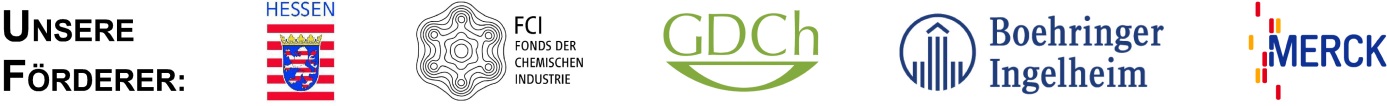 Medienkompetenz im 
naturwissenschaftlichen Unterricht – 
Apps für Smartphone und Tablet Kurs-Nr.: 2981
Medienkompetenz im 
naturwissenschaftlichen Unterricht – 
Apps für Smartphone und Tablet Kurs-Nr.: 2981
Dr. Viviane Hoßfeld, 
(Goethe-Universität, Frankfurt a.M.)Dr. Christina Schultheis,
(Paul-Ehrlich-Schule, Frankfurt a.M.)Montag, den 16.12.2019, 
10.00 – 17.00 UhrVeranstaltungsort:
Goethe-Universität, Frankfurt a. M.Dr. Viviane Hoßfeld, 
(Goethe-Universität, Frankfurt a.M.)Dr. Christina Schultheis,
(Paul-Ehrlich-Schule, Frankfurt a.M.)Montag, den 16.12.2019, 
10.00 – 17.00 UhrVeranstaltungsort:
Goethe-Universität, Frankfurt a. M.Lernziele:Die Lehrkräfte sollen ausgewählte Lernbausteine mit einem didaktischen Mehrwert für den Chemieunterricht kennen lernendie vorgestellten Apps anhand von Beispielen für den Chemieunterricht selbst erprobeneigene Ideen in den vorgestellten Apps umsetzenLerninhalte:Vortragsinhalte:Vorstellung von Lernbausteinen, die sich für einen Einsatz im Chemieunterricht eigenenspezifische Beispiele für den Chemieunterricht einführend kennen lernen Praktische Übungen:Bearbeitung von Beispielen für den Chemieunterricht in StationenarbeitUmsetzung eigener Ideen in den vorgestellten LernbausteinenBegleitmaterial:Sie erhalten ein Skript (Sachinformation, Literaturhinweise und Vortrag).Stoffvermittlung:Vortrag, praktische Übungen in GruppenZielgruppe:Lehrkräfte der Fächer Chemie (SEK I/II) an Haupt- und Realschulen, Gymnasien, Gesamtschulen und beruflichen Schulen.Vorkenntnisse:keineFortbildungsdauer:1 Tag. (Die Akkreditierung ist beantragt).Kursbeginn:10:00 UhrKursende:17:00 UhrReferentin:Dr. Viviane Hoßfeld, Dr. Christina SchultheisBetreuung:Dr. Viviane Hoßfeld, Dr. Christina SchultheisVeranstaltungsort:Lehrerfortbildungszentrum Chemie
Institut für Didaktik der Chemie (Gebäude N120, Raum 305)
Goethe-Universität Frankfurt 
Max-von-Laue-Str.7
60439 Frankfurt am MainLeitung lfbz:Maren RodriguezLehrerfortbildungszentrum Chemie, Institut für Didaktik der Chemie,
Tel. 069 / 798-29588Anmeldung:Melden Sie sich bitte bis spätestens zwei Wochen vor Kursbeginn verbindlich an (Bitte geben Sie an, ob Sie GDCh-Mitglied sind):möglichst auf unserer Homepage unter Anmeldung Sie erhalten dann automatisch eine Rückmeldung per E-Mail. Wir behalten uns vor, den Kurs abzusagen, wenn die Mindestteilnehmerzahl nicht erreicht wird. In diesem Fall erhalten Sie per E-Mail eine Absage. Sobald feststeht, dass der Kurs zustande kommt, erhalten Sie von uns per E-Mail eine Bestätigung.Anmeldegebühr:Es wird eine Verwaltungsgebühr von 30,- EUR (GDCh-Mitglieder 25,- EUR) erhoben.  Bezahlverfahren:Sie erhalten nach der Veranstaltung eine Rechnung. Überweisen Sie bitte den Betrag erst nach Erhalt der Rechnung unter Angabe der Rechnungsnummer.Allgemeine Hinweise:Mindestteilnehmerzahl: 8
Verfügbare Plätze: 12
Die Plätze werden entsprechend des Eingangs der verbindlichen Anmeldung vergeben. Kontakt:Informationen bezüglich Anmeldung erhalten Sie unter:Lehrerfortbildungszentrum Chemie 
Institut für Didaktik der Chemie
Max-von-Laue-Straße 7
60438 Frankfurt a. M.
Tel.: 069 798-29456 (Sekretariat)
Fax: 069 798-29461 oder 0721 151 222 680
E-Mail: lehrerfortbildungszentrum@chemie.uni-frankfurt.de
Homepage: www.chemielehrerfortbildung.uni-frankfurt.deAblauf (Änderungen vorbehalten)Ablauf (Änderungen vorbehalten)Montagtag, den 16.12.2019Montagtag, den 16.12.201910:00 – 10:15Begrüßung und Informationen über den Kursablauf10:15 – 11:30Impulsvortrag zu ausgewählten Lernbausteinen mit Beispielen für den Chemieunterricht11:30 – 13:00Erprobung von Beispielen in Stationenarbeit13:00 – 14:00Mittagspause14:00 – 16:30Entwicklung eigener Aufgaben und Vorstellung der Ergebnisse16:30 – 17:00Abschlussbesprechung 17:00Ende der VeranstaltungKurzinformation: Medienkompetenz im Chemieunterricht – 
Smartphone, Tablet und Co. Im ChemieunterrichtKurzinformation: Medienkompetenz im Chemieunterricht – 
Smartphone, Tablet und Co. Im ChemieunterrichtFür digitale Endgeräte, wie Smartphones und Tablets, aber auch für andere Computer gibt es unzählige Apps für die verschiedensten Themen. Einige davon bieten ein großes Potential für den Einsatz im Chemieunterricht. Im Rahmen dieser Fortbildung werden Sie eine Auswahl dieser sogenannten Lernbausteine und ihre Einsatzmöglichkeiten für den Chemieunterricht kennen lernen:„Actionbound“ zur Erstellung virtueller Schnitzeljagden„Plickers“ – ein Abstimmungs- und TesttoolLearningapps.org – eine Sammlung interaktiver, multimedialer BausteineDas Smartphone als Messinstrument im ChemieunterrichtNach einem einführenden Vortrag, der die Lernbausteine selbst und Beispiele für den Chemieunterricht vorstellt, haben Sie die Möglichkeit selbst Beispielaufgaben zu bearbeiten. Es ist auch die erste Umsetzung eigener Ideen möglich.Für digitale Endgeräte, wie Smartphones und Tablets, aber auch für andere Computer gibt es unzählige Apps für die verschiedensten Themen. Einige davon bieten ein großes Potential für den Einsatz im Chemieunterricht. Im Rahmen dieser Fortbildung werden Sie eine Auswahl dieser sogenannten Lernbausteine und ihre Einsatzmöglichkeiten für den Chemieunterricht kennen lernen:„Actionbound“ zur Erstellung virtueller Schnitzeljagden„Plickers“ – ein Abstimmungs- und TesttoolLearningapps.org – eine Sammlung interaktiver, multimedialer BausteineDas Smartphone als Messinstrument im ChemieunterrichtNach einem einführenden Vortrag, der die Lernbausteine selbst und Beispiele für den Chemieunterricht vorstellt, haben Sie die Möglichkeit selbst Beispielaufgaben zu bearbeiten. Es ist auch die erste Umsetzung eigener Ideen möglich.Über die ReferentenÜber die Referenten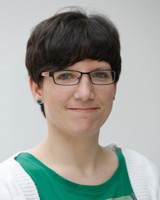 Dr. Viviane Hoßfeld ist wissenschaftliche Mitarbeiterin am Institut für Didaktik der Chemie an der Universität Frankfurt/Main und mitverantwortlich für die Ausbildung von Gymnasiallehrkräften. Außerdem leitet sie das Lehrerfortbildungszentrum für Chemie der Goethe-Universität.Dr. Christina Schultheis ist Diplombiologin und unterrichtet seit dem Jahr 2008 an der Paul-Ehrlich-Schule. Sie ist Studienrätin und Fachbereichsleiterin für den Ausbildungszweig Biologielaborant/in .